2023年全国建筑院系建筑数字技术教学与研究学术研讨会注册回执参会人员信息参会人员信息参会人员信息参会人员信息参会人员信息参会人员信息参会人员信息参会人员信息参会人员信息参会人员信息参会人员信息参会人员信息姓名姓名性别性别性别职务/职称职务/职称身份证号身份证号工作单位工作单位通讯地址（邮编）通讯地址（邮编）手机（重要）手机（重要）邮箱E-mail邮箱E-mail是否参加10月15日乡村振兴考察是否参加10月15日乡村振兴考察是否参加10月15日乡村振兴考察是否参加10月15日乡村振兴考察□ 参加       □ 不参加□ 参加       □ 不参加□ 参加       □ 不参加□ 参加       □ 不参加□ 参加       □ 不参加□ 参加       □ 不参加□ 参加       □ 不参加□ 参加       □ 不参加会务费缴纳（截至 9 月 20 日）会务费缴纳（截至 9 月 20 日）会务费缴纳（截至 9 月 20 日）会务费缴纳（截至 9 月 20 日）会务费缴纳（截至 9 月 20 日）会务费缴纳（截至 9 月 20 日）会务费缴纳（截至 9 月 20 日）会务费缴纳（截至 9 月 20 日）会务费缴纳（截至 9 月 20 日）会务费缴纳（截至 9 月 20 日）会务费缴纳（截至 9 月 20 日）会务费缴纳（截至 9 月 20 日）会务费标准会务费标准参会教师参会教师参会教师1200元/人1200元/人1200元/人1200元/人参会学生参会学生600元/人交纳方式交纳方式（1）银行汇款（1）银行汇款（1）银行汇款开户名称开户名称湘潭百会通会议会展有限公司湘潭百会通会议会展有限公司湘潭百会通会议会展有限公司湘潭百会通会议会展有限公司湘潭百会通会议会展有限公司交纳方式交纳方式（1）银行汇款（1）银行汇款（1）银行汇款开户行开户行湖南银行股份有限公司湘潭莲城支行湖南银行股份有限公司湘潭莲城支行湖南银行股份有限公司湘潭莲城支行湖南银行股份有限公司湘潭莲城支行湖南银行股份有限公司湘潭莲城支行交纳方式交纳方式（1）银行汇款（1）银行汇款（1）银行汇款账号账号8804030900001235988040309000012359880403090000123598804030900001235988040309000012359交纳方式交纳方式（1）银行汇款（1）银行汇款（1）银行汇款汇款注明汇款注明①有论文发表：姓名+单位+会议名称+论文编号（例：张三_湖南科大_2023数字会议_000）②无论文发表：姓名+单位+会议名称（例：张三_湖南科大_2023数字会议）①有论文发表：姓名+单位+会议名称+论文编号（例：张三_湖南科大_2023数字会议_000）②无论文发表：姓名+单位+会议名称（例：张三_湖南科大_2023数字会议）①有论文发表：姓名+单位+会议名称+论文编号（例：张三_湖南科大_2023数字会议_000）②无论文发表：姓名+单位+会议名称（例：张三_湖南科大_2023数字会议）①有论文发表：姓名+单位+会议名称+论文编号（例：张三_湖南科大_2023数字会议_000）②无论文发表：姓名+单位+会议名称（例：张三_湖南科大_2023数字会议）①有论文发表：姓名+单位+会议名称+论文编号（例：张三_湖南科大_2023数字会议_000）②无论文发表：姓名+单位+会议名称（例：张三_湖南科大_2023数字会议）交纳方式交纳方式（2）扫码自主缴费（2）扫码自主缴费（2）扫码自主缴费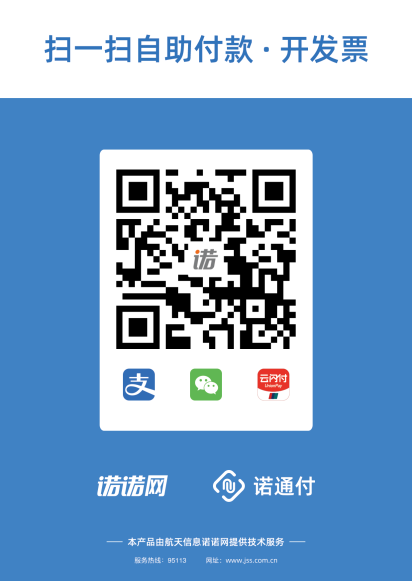 交纳方式交纳方式（2）扫码自主缴费（2）扫码自主缴费（2）扫码自主缴费备注备注①有论文发表：姓名+单位+会议名称+论文编号（例：张三_湖南科大_2023数字会议_000）②无论文发表：姓名+单位+会议名称（例：张三_湖南科大_2023数字会议）①有论文发表：姓名+单位+会议名称+论文编号（例：张三_湖南科大_2023数字会议_000）②无论文发表：姓名+单位+会议名称（例：张三_湖南科大_2023数字会议）①有论文发表：姓名+单位+会议名称+论文编号（例：张三_湖南科大_2023数字会议_000）②无论文发表：姓名+单位+会议名称（例：张三_湖南科大_2023数字会议）①有论文发表：姓名+单位+会议名称+论文编号（例：张三_湖南科大_2023数字会议_000）②无论文发表：姓名+单位+会议名称（例：张三_湖南科大_2023数字会议）①有论文发表：姓名+单位+会议名称+论文编号（例：张三_湖南科大_2023数字会议_000）②无论文发表：姓名+单位+会议名称（例：张三_湖南科大_2023数字会议）交纳方式交纳方式（3）现场缴费（3）现场缴费（3）现场缴费银行卡缴费、微信或支付宝均可银行卡缴费、微信或支付宝均可银行卡缴费、微信或支付宝均可银行卡缴费、微信或支付宝均可银行卡缴费、微信或支付宝均可银行卡缴费、微信或支付宝均可银行卡缴费、微信或支付宝均可特别说明：2023年9月21日至2023年10月14日的会议注册，会务费按照教师1500元/人，学生800元/人缴纳，建议提前缴纳会务费。为确保论文顺利出版，请每篇录用论文（注明论文编号）至少有一位参会人员按参会教师注册费（1200元/1500元）标准缴纳出版及参会费用。本次会议提供电子普通发票，扫码自主缴费可即时开具发票；若需纸质发票，可与会务组联系；如线上支付或银行转账有困难，请及时联系会务组。请尽早提交会议回执与会务费缴纳电子凭证，发送到邮箱hnust_caad2023@163.com，邮件以“姓名+学校”为主题。特别说明：2023年9月21日至2023年10月14日的会议注册，会务费按照教师1500元/人，学生800元/人缴纳，建议提前缴纳会务费。为确保论文顺利出版，请每篇录用论文（注明论文编号）至少有一位参会人员按参会教师注册费（1200元/1500元）标准缴纳出版及参会费用。本次会议提供电子普通发票，扫码自主缴费可即时开具发票；若需纸质发票，可与会务组联系；如线上支付或银行转账有困难，请及时联系会务组。请尽早提交会议回执与会务费缴纳电子凭证，发送到邮箱hnust_caad2023@163.com，邮件以“姓名+学校”为主题。特别说明：2023年9月21日至2023年10月14日的会议注册，会务费按照教师1500元/人，学生800元/人缴纳，建议提前缴纳会务费。为确保论文顺利出版，请每篇录用论文（注明论文编号）至少有一位参会人员按参会教师注册费（1200元/1500元）标准缴纳出版及参会费用。本次会议提供电子普通发票，扫码自主缴费可即时开具发票；若需纸质发票，可与会务组联系；如线上支付或银行转账有困难，请及时联系会务组。请尽早提交会议回执与会务费缴纳电子凭证，发送到邮箱hnust_caad2023@163.com，邮件以“姓名+学校”为主题。特别说明：2023年9月21日至2023年10月14日的会议注册，会务费按照教师1500元/人，学生800元/人缴纳，建议提前缴纳会务费。为确保论文顺利出版，请每篇录用论文（注明论文编号）至少有一位参会人员按参会教师注册费（1200元/1500元）标准缴纳出版及参会费用。本次会议提供电子普通发票，扫码自主缴费可即时开具发票；若需纸质发票，可与会务组联系；如线上支付或银行转账有困难，请及时联系会务组。请尽早提交会议回执与会务费缴纳电子凭证，发送到邮箱hnust_caad2023@163.com，邮件以“姓名+学校”为主题。特别说明：2023年9月21日至2023年10月14日的会议注册，会务费按照教师1500元/人，学生800元/人缴纳，建议提前缴纳会务费。为确保论文顺利出版，请每篇录用论文（注明论文编号）至少有一位参会人员按参会教师注册费（1200元/1500元）标准缴纳出版及参会费用。本次会议提供电子普通发票，扫码自主缴费可即时开具发票；若需纸质发票，可与会务组联系；如线上支付或银行转账有困难，请及时联系会务组。请尽早提交会议回执与会务费缴纳电子凭证，发送到邮箱hnust_caad2023@163.com，邮件以“姓名+学校”为主题。特别说明：2023年9月21日至2023年10月14日的会议注册，会务费按照教师1500元/人，学生800元/人缴纳，建议提前缴纳会务费。为确保论文顺利出版，请每篇录用论文（注明论文编号）至少有一位参会人员按参会教师注册费（1200元/1500元）标准缴纳出版及参会费用。本次会议提供电子普通发票，扫码自主缴费可即时开具发票；若需纸质发票，可与会务组联系；如线上支付或银行转账有困难，请及时联系会务组。请尽早提交会议回执与会务费缴纳电子凭证，发送到邮箱hnust_caad2023@163.com，邮件以“姓名+学校”为主题。特别说明：2023年9月21日至2023年10月14日的会议注册，会务费按照教师1500元/人，学生800元/人缴纳，建议提前缴纳会务费。为确保论文顺利出版，请每篇录用论文（注明论文编号）至少有一位参会人员按参会教师注册费（1200元/1500元）标准缴纳出版及参会费用。本次会议提供电子普通发票，扫码自主缴费可即时开具发票；若需纸质发票，可与会务组联系；如线上支付或银行转账有困难，请及时联系会务组。请尽早提交会议回执与会务费缴纳电子凭证，发送到邮箱hnust_caad2023@163.com，邮件以“姓名+学校”为主题。特别说明：2023年9月21日至2023年10月14日的会议注册，会务费按照教师1500元/人，学生800元/人缴纳，建议提前缴纳会务费。为确保论文顺利出版，请每篇录用论文（注明论文编号）至少有一位参会人员按参会教师注册费（1200元/1500元）标准缴纳出版及参会费用。本次会议提供电子普通发票，扫码自主缴费可即时开具发票；若需纸质发票，可与会务组联系；如线上支付或银行转账有困难，请及时联系会务组。请尽早提交会议回执与会务费缴纳电子凭证，发送到邮箱hnust_caad2023@163.com，邮件以“姓名+学校”为主题。特别说明：2023年9月21日至2023年10月14日的会议注册，会务费按照教师1500元/人，学生800元/人缴纳，建议提前缴纳会务费。为确保论文顺利出版，请每篇录用论文（注明论文编号）至少有一位参会人员按参会教师注册费（1200元/1500元）标准缴纳出版及参会费用。本次会议提供电子普通发票，扫码自主缴费可即时开具发票；若需纸质发票，可与会务组联系；如线上支付或银行转账有困难，请及时联系会务组。请尽早提交会议回执与会务费缴纳电子凭证，发送到邮箱hnust_caad2023@163.com，邮件以“姓名+学校”为主题。特别说明：2023年9月21日至2023年10月14日的会议注册，会务费按照教师1500元/人，学生800元/人缴纳，建议提前缴纳会务费。为确保论文顺利出版，请每篇录用论文（注明论文编号）至少有一位参会人员按参会教师注册费（1200元/1500元）标准缴纳出版及参会费用。本次会议提供电子普通发票，扫码自主缴费可即时开具发票；若需纸质发票，可与会务组联系；如线上支付或银行转账有困难，请及时联系会务组。请尽早提交会议回执与会务费缴纳电子凭证，发送到邮箱hnust_caad2023@163.com，邮件以“姓名+学校”为主题。特别说明：2023年9月21日至2023年10月14日的会议注册，会务费按照教师1500元/人，学生800元/人缴纳，建议提前缴纳会务费。为确保论文顺利出版，请每篇录用论文（注明论文编号）至少有一位参会人员按参会教师注册费（1200元/1500元）标准缴纳出版及参会费用。本次会议提供电子普通发票，扫码自主缴费可即时开具发票；若需纸质发票，可与会务组联系；如线上支付或银行转账有困难，请及时联系会务组。请尽早提交会议回执与会务费缴纳电子凭证，发送到邮箱hnust_caad2023@163.com，邮件以“姓名+学校”为主题。特别说明：2023年9月21日至2023年10月14日的会议注册，会务费按照教师1500元/人，学生800元/人缴纳，建议提前缴纳会务费。为确保论文顺利出版，请每篇录用论文（注明论文编号）至少有一位参会人员按参会教师注册费（1200元/1500元）标准缴纳出版及参会费用。本次会议提供电子普通发票，扫码自主缴费可即时开具发票；若需纸质发票，可与会务组联系；如线上支付或银行转账有困难，请及时联系会务组。请尽早提交会议回执与会务费缴纳电子凭证，发送到邮箱hnust_caad2023@163.com，邮件以“姓名+学校”为主题。住宿酒店预订住宿酒店预订住宿酒店预订住宿酒店预订住宿酒店预订住宿酒店预订住宿酒店预订住宿酒店预订住宿酒店预订住宿酒店预订住宿酒店预订住宿酒店预订预订说明：请所有参会者自行预定酒店房间。考虑十月为旅游、参会旺季，住宿房源较为紧张，请参会者尽早选择酒店。会议主会场在湖南科技大学建筑与艺术设计学院，位于湖南科技大学东门附近，从湘潭北高铁站乘坐28路公交车可直达科大东门。从东门步行至主会场约10分钟。预订说明：请所有参会者自行预定酒店房间。考虑十月为旅游、参会旺季，住宿房源较为紧张，请参会者尽早选择酒店。会议主会场在湖南科技大学建筑与艺术设计学院，位于湖南科技大学东门附近，从湘潭北高铁站乘坐28路公交车可直达科大东门。从东门步行至主会场约10分钟。预订说明：请所有参会者自行预定酒店房间。考虑十月为旅游、参会旺季，住宿房源较为紧张，请参会者尽早选择酒店。会议主会场在湖南科技大学建筑与艺术设计学院，位于湖南科技大学东门附近，从湘潭北高铁站乘坐28路公交车可直达科大东门。从东门步行至主会场约10分钟。预订说明：请所有参会者自行预定酒店房间。考虑十月为旅游、参会旺季，住宿房源较为紧张，请参会者尽早选择酒店。会议主会场在湖南科技大学建筑与艺术设计学院，位于湖南科技大学东门附近，从湘潭北高铁站乘坐28路公交车可直达科大东门。从东门步行至主会场约10分钟。预订说明：请所有参会者自行预定酒店房间。考虑十月为旅游、参会旺季，住宿房源较为紧张，请参会者尽早选择酒店。会议主会场在湖南科技大学建筑与艺术设计学院，位于湖南科技大学东门附近，从湘潭北高铁站乘坐28路公交车可直达科大东门。从东门步行至主会场约10分钟。预订说明：请所有参会者自行预定酒店房间。考虑十月为旅游、参会旺季，住宿房源较为紧张，请参会者尽早选择酒店。会议主会场在湖南科技大学建筑与艺术设计学院，位于湖南科技大学东门附近，从湘潭北高铁站乘坐28路公交车可直达科大东门。从东门步行至主会场约10分钟。预订说明：请所有参会者自行预定酒店房间。考虑十月为旅游、参会旺季，住宿房源较为紧张，请参会者尽早选择酒店。会议主会场在湖南科技大学建筑与艺术设计学院，位于湖南科技大学东门附近，从湘潭北高铁站乘坐28路公交车可直达科大东门。从东门步行至主会场约10分钟。预订说明：请所有参会者自行预定酒店房间。考虑十月为旅游、参会旺季，住宿房源较为紧张，请参会者尽早选择酒店。会议主会场在湖南科技大学建筑与艺术设计学院，位于湖南科技大学东门附近，从湘潭北高铁站乘坐28路公交车可直达科大东门。从东门步行至主会场约10分钟。预订说明：请所有参会者自行预定酒店房间。考虑十月为旅游、参会旺季，住宿房源较为紧张，请参会者尽早选择酒店。会议主会场在湖南科技大学建筑与艺术设计学院，位于湖南科技大学东门附近，从湘潭北高铁站乘坐28路公交车可直达科大东门。从东门步行至主会场约10分钟。预订说明：请所有参会者自行预定酒店房间。考虑十月为旅游、参会旺季，住宿房源较为紧张，请参会者尽早选择酒店。会议主会场在湖南科技大学建筑与艺术设计学院，位于湖南科技大学东门附近，从湘潭北高铁站乘坐28路公交车可直达科大东门。从东门步行至主会场约10分钟。预订说明：请所有参会者自行预定酒店房间。考虑十月为旅游、参会旺季，住宿房源较为紧张，请参会者尽早选择酒店。会议主会场在湖南科技大学建筑与艺术设计学院，位于湖南科技大学东门附近，从湘潭北高铁站乘坐28路公交车可直达科大东门。从东门步行至主会场约10分钟。预订说明：请所有参会者自行预定酒店房间。考虑十月为旅游、参会旺季，住宿房源较为紧张，请参会者尽早选择酒店。会议主会场在湖南科技大学建筑与艺术设计学院，位于湖南科技大学东门附近，从湘潭北高铁站乘坐28路公交车可直达科大东门。从东门步行至主会场约10分钟。推荐酒店湘潭华银国际大酒店：330元/间（以实际为准），设现场注册点，会议期间安排大巴接送。湘潭华银国际大酒店：330元/间（以实际为准），设现场注册点，会议期间安排大巴接送。湘潭华银国际大酒店：330元/间（以实际为准），设现场注册点，会议期间安排大巴接送。湘潭华银国际大酒店：330元/间（以实际为准），设现场注册点，会议期间安排大巴接送。湘潭华银国际大酒店：330元/间（以实际为准），设现场注册点，会议期间安排大巴接送。湘潭华银国际大酒店：330元/间（以实际为准），设现场注册点，会议期间安排大巴接送。湘潭华银国际大酒店：330元/间（以实际为准），设现场注册点，会议期间安排大巴接送。湘潭华银国际大酒店：330元/间（以实际为准），设现场注册点，会议期间安排大巴接送。湘潭华银国际大酒店：330元/间（以实际为准），设现场注册点，会议期间安排大巴接送。湘潭华银国际大酒店：330元/间（以实际为准），设现场注册点，会议期间安排大巴接送。湘潭华银国际大酒店：330元/间（以实际为准），设现场注册点，会议期间安排大巴接送。推荐酒店丹迪斯酒店（湖南科技大学店）：207元/间（以实际为准），步行至会场约20分钟。丹迪斯酒店（湖南科技大学店）：207元/间（以实际为准），步行至会场约20分钟。丹迪斯酒店（湖南科技大学店）：207元/间（以实际为准），步行至会场约20分钟。丹迪斯酒店（湖南科技大学店）：207元/间（以实际为准），步行至会场约20分钟。丹迪斯酒店（湖南科技大学店）：207元/间（以实际为准），步行至会场约20分钟。丹迪斯酒店（湖南科技大学店）：207元/间（以实际为准），步行至会场约20分钟。丹迪斯酒店（湖南科技大学店）：207元/间（以实际为准），步行至会场约20分钟。丹迪斯酒店（湖南科技大学店）：207元/间（以实际为准），步行至会场约20分钟。丹迪斯酒店（湖南科技大学店）：207元/间（以实际为准），步行至会场约20分钟。丹迪斯酒店（湖南科技大学店）：207元/间（以实际为准），步行至会场约20分钟。丹迪斯酒店（湖南科技大学店）：207元/间（以实际为准），步行至会场约20分钟。推荐酒店湘潭御花苑大酒店：150元/间（以实际为准），步行至会场约15分钟。湘潭御花苑大酒店：150元/间（以实际为准），步行至会场约15分钟。湘潭御花苑大酒店：150元/间（以实际为准），步行至会场约15分钟。湘潭御花苑大酒店：150元/间（以实际为准），步行至会场约15分钟。湘潭御花苑大酒店：150元/间（以实际为准），步行至会场约15分钟。湘潭御花苑大酒店：150元/间（以实际为准），步行至会场约15分钟。湘潭御花苑大酒店：150元/间（以实际为准），步行至会场约15分钟。湘潭御花苑大酒店：150元/间（以实际为准），步行至会场约15分钟。湘潭御花苑大酒店：150元/间（以实际为准），步行至会场约15分钟。湘潭御花苑大酒店：150元/间（以实际为准），步行至会场约15分钟。湘潭御花苑大酒店：150元/间（以实际为准），步行至会场约15分钟。会务组联系人金  熙：13873118653姜  力：18673203230李  丹：15173262296吴杨杰：18373005212金  熙：13873118653姜  力：18673203230李  丹：15173262296吴杨杰：18373005212金  熙：13873118653姜  力：18673203230李  丹：15173262296吴杨杰：18373005212金  熙：13873118653姜  力：18673203230李  丹：15173262296吴杨杰：18373005212金  熙：13873118653姜  力：18673203230李  丹：15173262296吴杨杰：18373005212金  熙：13873118653姜  力：18673203230李  丹：15173262296吴杨杰：18373005212金  熙：13873118653姜  力：18673203230李  丹：15173262296吴杨杰：18373005212金  熙：13873118653姜  力：18673203230李  丹：15173262296吴杨杰：18373005212金  熙：13873118653姜  力：18673203230李  丹：15173262296吴杨杰：18373005212金  熙：13873118653姜  力：18673203230李  丹：15173262296吴杨杰：18373005212金  熙：13873118653姜  力：18673203230李  丹：15173262296吴杨杰：18373005212